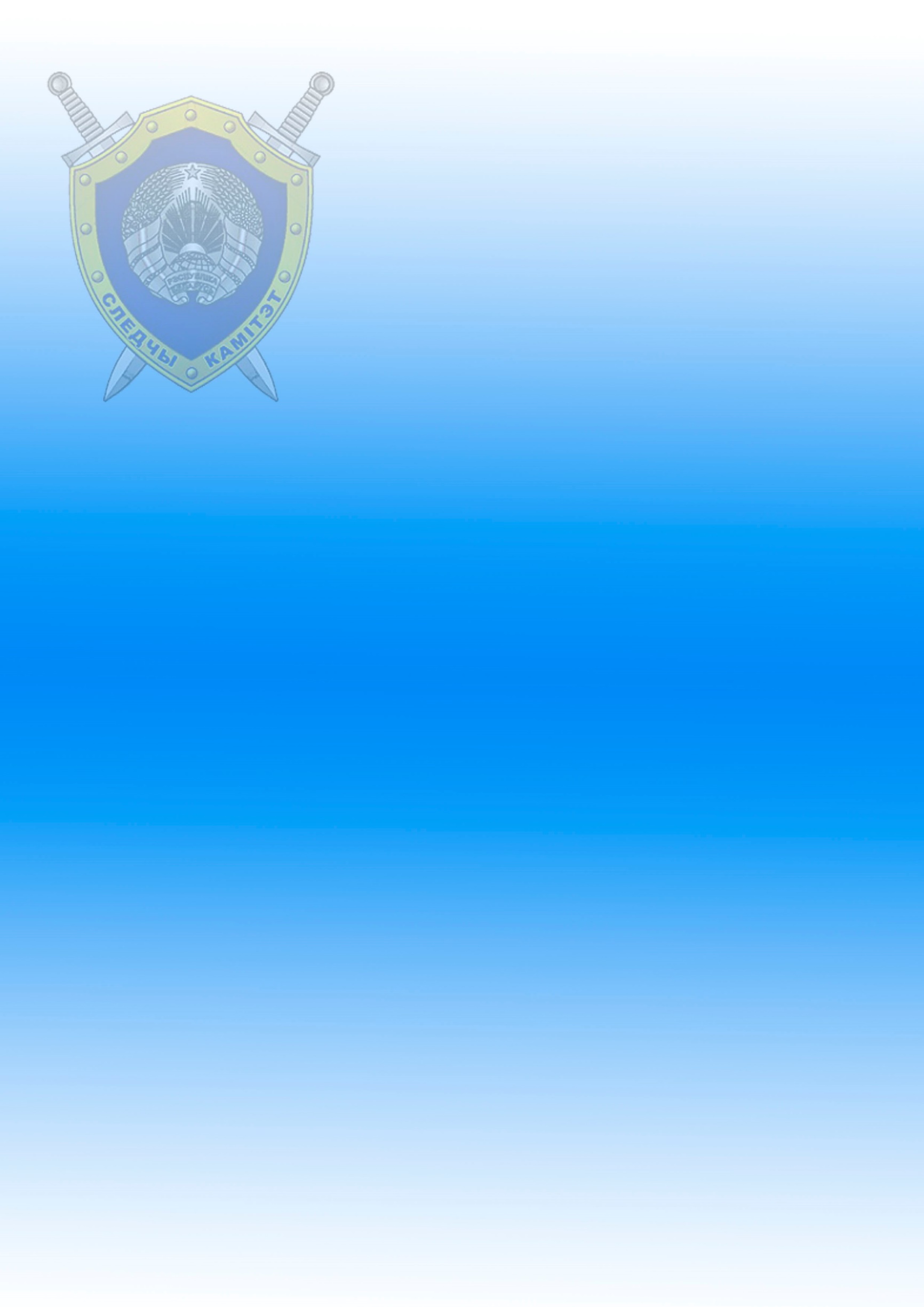 АБИТУРИЕНТУ – 2021 УправлениеСледственного комитетаРеспублики Беларусьпо Гомельской областиПроводит отбор юношей, которым в 2021 году исполняется (либо уже исполнилось) 17 лет, имеющих (получающих в 2021 году) общее среднее либо среднее специальное образование, для поступления в учреждение образования «Академия Министерства внутренних дел Республики Беларусь» на специальность «Правоведение» со специализацией «Судебно-прокурорско-следственная деятельность», с последующим присвоением квалификации «Юрист» и прохождением службы в подразделениях Следственного комитета Республики Беларусь.Наши преимущества:- бесплатное высшее юридическое образование;- полное государственное обеспечение на период обучения;- гарантированное трудоустройство и достойная оплата труда;- социальная защита для сотрудников и членов их семей.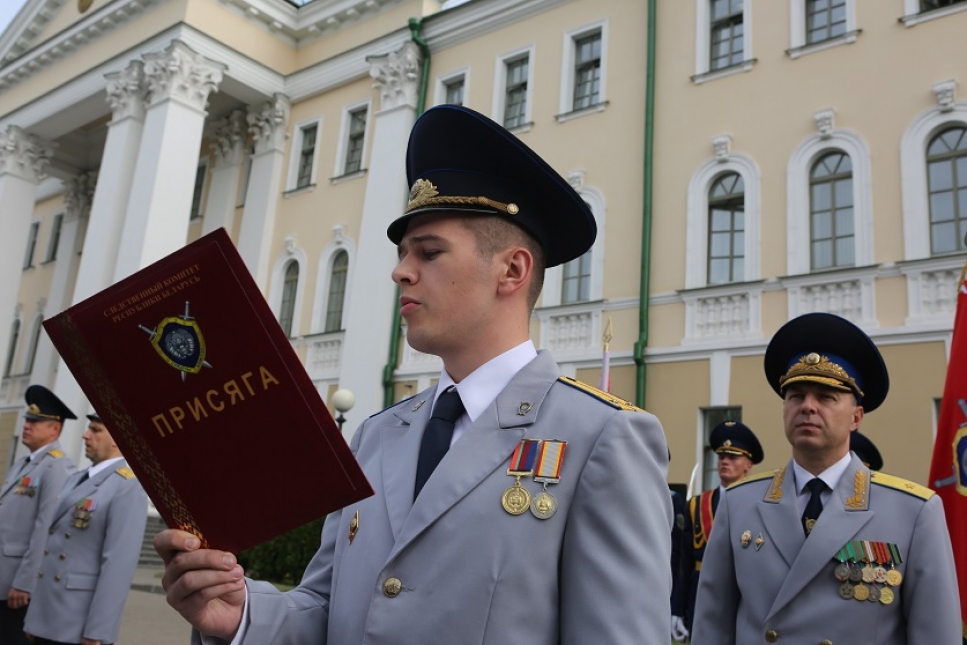 Обращаться по адресу:г. Гомель, ул. Советская, д.34,тел. 8 (0232) 69-31-28,   8 (0232) 69-31-25.При себе иметь: паспорт,   удостоверение   о   приписке к призывному участку (военный билет). 